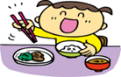 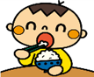 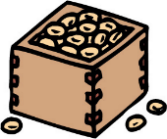 献立名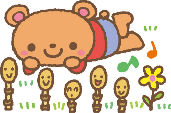 材料名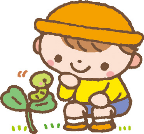 おやつ1（金）ごはん鮭のマヨポン焼きごま和え味噌汁　  　　りんご米鮭・マヨネーズ・ポン酢・酒・醤油・みりん大根・きゅうり・醤油・砂糖・すりごま玉葱・油揚げ・かぼちゃ・葱・味噌　　　　　　　　　　　　　　 　　　りんごクラッカーリッツサンド（リッツ・いちごジャム）２（土）ケチャップライススープオレンジ米・鶏肉・ミックスベジタブル・鶏がらスープの素・塩・こしょう・ケチャップ人参・キャベツ・玉葱・じゃが芋・鶏がらスープの素オレンジおせんべいおやつパン４（月）ごはんとんかつゆかり和え味噌汁　　 　 バナナ米豚肉・塩・こしょう・小麦粉・パン粉・油・とんかつソース切干大根・白菜・ゆかりさつま芋・玉葱・舞茸・味噌　　　　　　　　　　　　　　　　　　　　バナナリッツ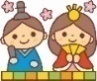 三色クッキー（小麦粉・ベーキングパウダー・豆乳生クリーム・油・砂糖・抹茶・いちごパウダー）５（火）ちらし寿司鮭の照り焼き菜の花和えすまし汁　　　いちご米・すし酢・人参・れんこん・干し椎茸・油揚げ・みりん・醤油・刻みのり鮭・おろし生姜・酒・みりん・砂糖・醤油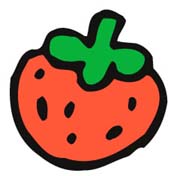 菜の花・もやし・醤油・砂糖・かつお節玉葱・人参・えのき・みつば・塩・薄口　　　　　　　　　　　　 　　　いちごビスケットのりせんべい（餃子の皮・かつお節・焼きのり・コーン・マヨネーズ・醤油）６（水）ごはんハンバーグツナ和え味噌汁 　　 オレンジ米豚挽肉・牛挽肉・玉葱・人参・パン粉・塩・こしょう・ケチャップキャベツ・きゅうり・ツナ・醤油・砂糖白菜・もやし・しめじ・葱・味噌　　　　　　　　　　　　　　　 　　オレンジ干し芋きょうりゅうドーナツ（小麦粉・ベーキングパウダー・油・砂糖・豆乳・揚げ油）７（木）豆乳丸パンからあげサラダスープ　　  いよかん豆乳丸パン鶏肉・おろし生姜・酒・みりん・醤油・片栗粉・油大根・アスパラガス・すりごま・酢・砂糖・薄口・油白菜・豚挽肉・しめじ・白葱・鶏がらスープの素　　　 　　    　　　いよかんおせんべいおやつパーティー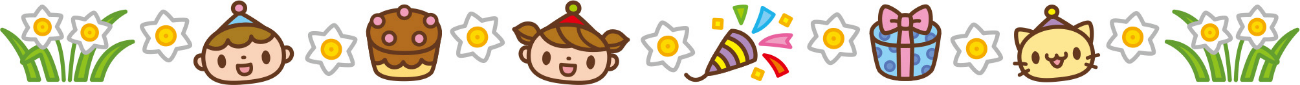 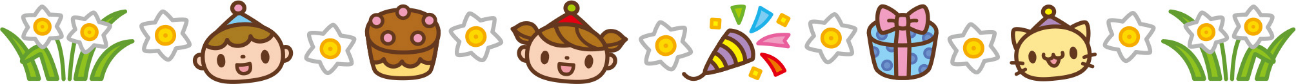 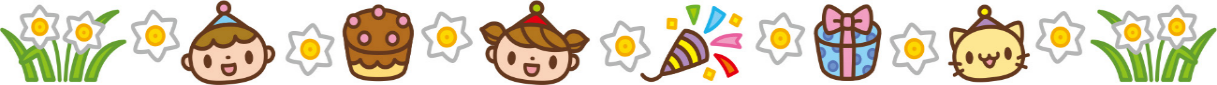 ８（金）ごはん麻婆春雨チョレギ風サラダわかめスープ　りんご米春雨・豚挽肉・人参・玉葱・干し椎茸・葱・おろしにんにく・おろし生姜・醤油・酒・味噌・テンメンジャン・砂糖・ごま油・中華だしの素・片栗粉キャベツ・人参・ちくわ・もみのり・醤油・いりごま・ごま油・酢・砂糖鶏肉・カットわかめ・もやし・えのき・中華だしの素　　　　　　　　　りんごビスケットスイートポテト（さつま芋・砂糖・豆乳生クリーム・バター）９（土）キャベツの肉味噌丼けんちん汁オレンジ米・豚挽肉・人参・玉葱・もやし・たけのこ・キャベツ・しめじ・味噌・醤油・酒・砂糖・みりん・油鶏肉・里芋・人参・大根・葱・薄口・みりん・塩　　　　　　　　　　オレンジクラッカーおやつパン１１（月）カレーライスごぼうサラダチーズ　　　バナナ米・豚肉・油・玉葱・人参・しめじ・じゃが芋・カレールウごぼう・きゅうり・ツナ・酢・砂糖・薄口・いりごまスティックチーズ　　　　　　　　　　　バナナリッツふるふるみかん（調整豆乳・砂糖・米粉・みかん缶・レモン果汁）１２（火）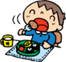 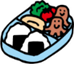 おせんべいゼリー１３（水）ねぎ塩豚丼塩っぺ和え味噌汁　　　  りんご米・豚肉・玉葱・人参・しめじ・キャベツ・白葱・酒・塩・こしょう・レモン汁・片栗粉・ごま油・鶏がらスープの素きゅうり・もやし・塩っぺ・醤油 油揚げ・玉葱・なめこ・カットわかめ・味噌　　　　　 　　        　　りんごリッツ炊き込みおにぎり（米・鶏肉・人参・椎茸・醤油・酒・薄口・砂糖・みりん）１４（木）ごぼうとそぼろの混ぜご飯鶏肉の塩こうじ焼きおかか和え味噌汁　　　 　いちご米・ごぼう・豚挽肉・グリンピース・おろし生姜・酒・醤油・砂糖・油鶏肉・塩麹・おろし生姜・おろしにんにく・酒・醤油・砂糖ほうれん草・もやし・えのき・醤油・かつお節キャベツ・人参・かぼちゃ・味噌　　　　　　　　　　　　　　 　　　　いちごスティックビスケットマカロニきな粉（マカロニ・きな粉・砂糖・塩）１５（金）ごはんさばのごま味噌煮なめたけ和えすまし汁　　 　バナナ米鯖・生姜・醤油・みりん・砂糖・酒・味噌・すりごま小松菜・切干大根・人参・なめたけ・醤油豆腐・大根・椎茸・葱・薄口・塩　　　　　　　　　 　　　　　　　　  　バナナクラッカーボーロ（小麦粉・無塩バター・砂糖・油）１６（土）中華風炊き込みごはんスープオレンジ米・鶏肉・干し椎茸・人参・板こんにゃく・グリンピース・ごま油・酒・醤油・塩・砂糖春雨・えのき・コーン・白菜・葱・中華だしの素オレンジビスケットおやつパン献立名材料名おやつ１８（月）ごはん鶏肉の梅だれひじきの煮物味噌汁　 　　 美生柑米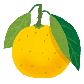 鶏肉・片栗粉・揚げ油・梅干し・醤油・みりん・酢・砂糖ひじき・油揚げ・人参・醤油・砂糖・みりん・酒しめじ・玉葱・キャベツ・さつま芋・味噌　　　　　　　　　　　　     　美生柑スティックビスケットうずまきパイ（パイシート・かぼちゃ・グラニュー糖）１９（火）ごはんさわらのカレー風味焼ききんぴらごぼう味噌汁　　　　バナナ米さわら・カレー粉・塩・醤油・酒・片栗粉・油ごぼう・豚挽肉・人参・糸こんにゃく・砂糖・みりん・醤油もやし・椎茸・豆腐・カットわかめ・味噌　　　　　　　　　　　　　    　バナナ干し芋さつま芋あん団子（白玉粉・絹ごし豆腐・さつま芋・砂糖・豆乳・塩）２０（水）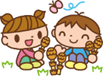 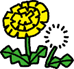 ２１（木）ごはん酢豚コロコロサラダ中華スープ　オレンジ米豚肉・片栗粉・油・玉葱・人参・干し椎茸・ピーマン・砂糖・醤油・ケチャップ・酢きゅうり・大根・すりごま・酢・薄口・砂糖・ごま油厚揚げ・えのき・玉葱・白葱・中華だしの素　　　　　　　　　　　　オレンジおせんべいコーンマヨトースト（食パン・コーン・マヨネーズ・玉葱）２２（金）ラーメン中華きゅうり青のりポテト  バナナ中華麺・豚肉・玉葱・人参・もやし・コーン・椎茸・葱・中華だしの素・薄口・醤油・塩こしょう・ごま油きゅうり・酢・砂糖・醤油・塩・ごま油・かつお節じゃが芋・青のり・油・塩　　　 　　　　　　　　       　    　　　　バナナビスケットもちもち抹茶パン（白玉粉・油・豆乳・砂糖・抹茶）２３（土）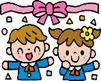 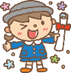 ２５（月）ごはん卵焼き和え物味噌汁 　　　 美生柑米卵・豚挽肉・玉葱・ニラ・えのき・おろし生姜・醤油・みりん・砂糖キャベツ・きゅうり・人参・コーン・ツナ・醤油・砂糖なめこ・油揚げ・じゃが芋・葱・味噌　　　　　　　　　　　　　　    　　美生柑スティックビスケット麩のラスク（焼き麩・無塩バター・グラニュー糖）２６（火）ごはんチキンビーンズマカロニサラダスープ　　　  りんご米鶏肉・大豆・人参・玉葱・じゃが芋・トマトピューレ・ケチャップ・砂糖・油・鶏がらスープの素マカロニ・きゅうり・ハム・マヨネーズ・塩・こしょう豚挽肉・キャベツ・大根・えのき・鶏がらスープの素　　　　　　　   　　りんごクラッカーエジプト焼き（ニラ・うどん・卵・長芋・お好みソース）２７（水）ごはんカレイの昆布あんかけ和え物味噌汁　　  オレンジ米カレイ・片栗粉・揚げ油・塩っぺ・葱・酒・みりん・片栗粉きゅうり・大根・人参・コーン・醤油・かつお節椎茸・白菜・油揚げ・さつま芋・みつば・味噌　　　　　　　　　　    　オレンジリッツおにぎり（米・ゆかりふりかけ）２８（木）ごはん鶏肉の香味焼き納豆和え豚汁　　　  　りんご米鶏肉・葱・にんにく・生姜・酒・砂糖・醤油・ごま油小松菜・もやし・納豆・醤油・もみのり豚肉・里芋・ごぼう・大根・味噌・油　　　　　　　　　　　　　　   　　りんごおせんべい黒糖蒸しパン（ホットケーキミックス・豆乳・黒糖・油）２９（金）ごはんレバーの甘辛煮和え物味噌汁　  　いよかん米鶏レバー・片栗粉・揚げ油・醤油・砂糖・酒・いりごまキャベツ・人参・かつお節・マヨネーズ・醤油椎茸・豆腐・大根・みつば・味噌　　　　　　　　　 　　　　　   　　　いよかんスティックビスケットフルーツヨーグルト（ヨーグルト・パイン缶・みかん缶・バナナ・砂糖）３０（土）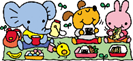 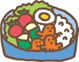 おせんべい※午後保育はありません。